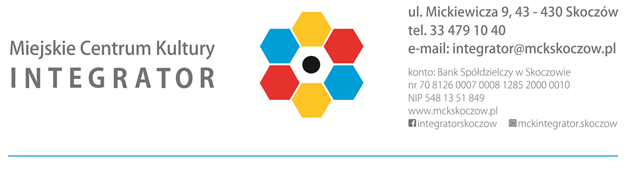 Uczestnik konkursu:1) imię i nazwisko, nazwa placówki, klasa....................................................................................................................................................................................3) imię i nazwisko opiekuna (jeżeli uczestnik jest niepełnoletni), tel. kontaktowy:.....................................................................................................................................................................................KARTA ZGŁOSZENIOWAKONKURS LITERACKI„ŁYSEK Z POKŁADU IDY W MOJEJ WYOBRAŹNI”SKOCZÓW 2021Dokładne wypełnienie karty zgłoszenia usprawni organizację Konkursu. Termin: Prace opatrzone metryczką wraz z kartą zgłoszeniową należy przesłać mailowo na adres: estera.kwas@mckskoczow.pl do 18.03.2021 r. do godz. 16.00.Regulamin dostępny pod adresem: www.mckskoczow.pl, w zakładce KONKURSY. 